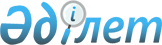 О внесении изменений в решение очередной XII сессии районного маслихата от 20 декабря 2012 года N 96 "О районном бюджете на 2013-2015 годы"
					
			Утративший силу
			
			
		
					Решение Сырдарьинского районного маслихата Кызылординской области от 9 декабря 2013 года N 182. Зарегистрировано Департаментом юстиции Кызылординской области 12 декабря 2013 года за N 4557. Прекращено действие по истечении срока действия (письмо Сырдарьинского районного маслихата Кызылординской области от 27 января 2014 года N 03-11/15)      Сноска. Прекращено действие по истечении срока действия (письмо Сырдарьинского районного маслихата Кызылординской области от 27.01.2014 N 03-11/15).      Примечание РЦПИ:

      В тексте сохранена авторская орфография и пунктуация.

      В соответствии с Кодексом Республики Казахстан от 4 декабря 2008 года "Бюджетный кодекс Республики Казахстан" и подпунктом 1) пункта 1 статьи 6 Закона Республики Казахстан от 23 января 2001 года "О местном государственном управлении и самоуправлении в Республике Казахстан" Сырдарьинский районный маслихат РЕШИЛ:



      1. Внести в решение очередной ХІІ сессии районного маслихата от 20 декабря 2012 года N 96 "О районном бюджете на 2013-2015 годы" (зарегистрировано в Реестре государственной регистрации нормативных правовых актов от 08 января 2013 года N 4381, опубликовано в газете "Тіршілік тынысы" от 12 января 2013 года N 4) следующие изменения:



      подпункт 1) пункта 1 изложить в следующей редакции:

      "доходы – 4 924 430 тысяч тенге, в том числе:

      по налоговым поступлениям – 2 171 568 тысяч тенге;

      по неналоговым поступлениям – 36 013 тысяч тенге;

      по поступлениям от продажи основного капитала – 11 707 тысяч тенге;

      по поступлениям трансфертов – 2 705 142 тысяч тенге";

      подпунт 2) пункта 1 изложить в следующей редакции:

      "затраты – 5 922 720 тысяч тенге";

      подпункт 3) пункта 1 изложить в следующей редакции:

      "чистое бюджетное кредитование – 97 123 тысяч тенге";

      бюджетные кредиты – 109 053 тысяч тенге;

      погашение бюджетных кредитов – 11 930 тысяч тенге";

      подпункт 4) пункта 1 изложить в следующей редакции:

      "сальдо от операций с финансовыми активами – 98 713 тысяч тенге, в том числе:

      приобретение финансовых активов – 98 713 тысяч тенге;

      поступления от продажи финансовых активов государства - 0";

      подпункт 5) пункта 1 изложить в следующей редакции:

      "дефицит (профицит) бюджета – (- 1 194 126) тысяч тенге;

      подпункт 6) пункта 1 изложить в следующей редакции:

      "финансирование дефицита (использование профицита) бюджета – 1 194 126 тысяч тенге".



      Приложение 1 к указанному решению изложить в редакции согласно  приложению 1 к настоящему решению.



      2. Настоящее решение вводится в действие со дня его первого официального опубликования и распространяется на отношения, возникшие с 1 января 2013 года.      Председатель

      внеочередной ХХІV сессии

      районного маслихата                        М. Бисенов      Секретарь

      районного маслихата                        Б. Маншарипов      приложение – 1

к решению внеочередной XXIV сессии

Сырдарьинского районного маслихата

от 09 декабря 2013 года N 182приложение – 1

к решению очередной ХІІ сессии

Сырдарьинского районного маслихата

от 20 декабря 2012 года N 96        

Районный бюджет на 2013 год
					© 2012. РГП на ПХВ «Институт законодательства и правовой информации Республики Казахстан» Министерства юстиции Республики Казахстан
				КатегорияКатегорияКатегорияКатегорияКатегорияКатегорияСумма, тысяч тенге
КлассКлассКлассКлассКлассПодклассПодклассПодклассПодклассСпецификаСпецификаСпецификаНаименование
1. ДОХОДЫ1. ДОХОДЫ49244301Налоговые поступленияНалоговые поступления217156801Подоходный налогПодоходный налог1600382Индивидуальный подоходный налогИндивидуальный подоходный налог16003801Индивидуальный подоходный налог с доходов, облагаемых у источника выплатыИндивидуальный подоходный налог с доходов, облагаемых у источника выплаты14754502Индивидуальный подоходный налог с доходов, не облагаемых у источника выплатыИндивидуальный подоходный налог с доходов, не облагаемых у источника выплаты1249303Социальный налогСоциальный налог1444671Социальный налогСоциальный налог14446701Социальный налогСоциальный налог14446704Hалоги на собственностьHалоги на собственность18339211Hалоги на имуществоHалоги на имущество180899201Налог на имущество юридических лиц и индивидуальных предпринимателейНалог на имущество юридических лиц и индивидуальных предпринимателей180829702Hалог на имущество физических лицHалог на имущество физических лиц6953Земельный налогЗемельный налог360001Земельный налог с физических лиц на земли сельскохозяйственного назначенияЗемельный налог с физических лиц на земли сельскохозяйственного назначения13402Земельный налог с физических лиц на земли населенных пунктовЗемельный налог с физических лиц на земли населенных пунктов190603Земельный налог на земли промышленности, транспорта, связи, обороны и иного несельскохозяйственного назначенияЗемельный налог на земли промышленности, транспорта, связи, обороны и иного несельскохозяйственного назначения1605Земельный налог на земли водного фондаЗемельный налог на земли водного фонда507Земельный налог с юридических лиц и индивидуальных предпринимателей, частных нотариусов и адвокатов на земли сельскохозяйственного назначенияЗемельный налог с юридических лиц и индивидуальных предпринимателей, частных нотариусов и адвокатов на земли сельскохозяйственного назначения4708Земельный налог с юридических лиц, индивидуальных предпринимателей, частных нотариусов и адвокатов на земли населенных пунктовЗемельный налог с юридических лиц, индивидуальных предпринимателей, частных нотариусов и адвокатов на земли населенных пунктов14924Hалог на транспортные средстваHалог на транспортные средства2045401Hалог на транспортные средства с юридических лицHалог на транспортные средства с юридических лиц218302Hалог на транспортные средства с физических лицHалог на транспортные средства с физических лиц182715Единый земельный налогЕдиный земельный налог87501Единый земельный налогЕдиный земельный налог87505Внутренние налоги на товары, работы и услугиВнутренние налоги на товары, работы и услуги294202АкцизыАкцизы146496Бензин (за исключением авиационного) реализуемый юридическими и физическими лицами в розницу, а также используемый на собственные производственные нуждыБензин (за исключением авиационного) реализуемый юридическими и физическими лицами в розницу, а также используемый на собственные производственные нужды85097Дизельное топливо, реализуемое юридическими и физическими лицами в розницу, а также используемое на собственные производственные нуждыДизельное топливо, реализуемое юридическими и физическими лицами в розницу, а также используемое на собственные производственные нужды6143Поступления за использование природных и других ресурсовПоступления за использование природных и других ресурсов2416815Плата за пользование земельными участкамиПлата за пользование земельными участками241684Сборы за ведение предпринимательской и профессиональной деятельностиСборы за ведение предпринимательской и профессиональной деятельности377901Сбор за государственную регистрацию индивидуальных предпринимателейСбор за государственную регистрацию индивидуальных предпринимателей29202Лицензионный сбор за право занятия отдельными видами деятельностиЛицензионный сбор за право занятия отдельными видами деятельности52703Сбор за государственную регистрацию юридических лиц и учетную регистрацию филиалов и представительств, а также их перерегистрациюСбор за государственную регистрацию юридических лиц и учетную регистрацию филиалов и представительств, а также их перерегистрацию19205Сбор за государственную регистрацию залога движимого имущества и ипотеки судна или строящегося суднаСбор за государственную регистрацию залога движимого имущества и ипотеки судна или строящегося судна2314Сбор за государственную регистрацию транспортных средств, а также их перерегистрациюСбор за государственную регистрацию транспортных средств, а также их перерегистрацию6318Сбор за государственную регистрацию прав на недвижимое имущество и сделок с ним Сбор за государственную регистрацию прав на недвижимое имущество и сделок с ним 266220Плата за размещение наружной (визуальной) рекламы в полосе отвода автомобильных дорог общего пользования местного значения и в населенных пунктахПлата за размещение наружной (визуальной) рекламы в полосе отвода автомобильных дорог общего пользования местного значения и в населенных пунктах205Налог на игорный бизнесНалог на игорный бизнес902Фиксированный налогФиксированный налог907Прочие налогиПрочие налоги201Прочие налогиПрочие налоги2010Прочие налоговые поступления в местный бюджетПрочие налоговые поступления в местный бюджет2008Обязательные платежи, взимаемые за совершение юридически значимых действий и (или) выдачу документов уполномоченными на то государственными органами или должностными лицамиОбязательные платежи, взимаемые за совершение юридически значимых действий и (или) выдачу документов уполномоченными на то государственными органами или должностными лицами37021Государственная пошлинаГосударственная пошлина370202Государственная пошлина, взимаемая с подаваемых в суд исковых заявлений, заявлений особого искового производства, заявлений (жалоб) по делам особого производства, заявлений о вынесении судебного приказа, заявлений о выдаче дубликата исполнительного листа, заявлений о выдаче исполнительных листов на принудительное исполнение решений третейских (арбитражных) судов и иностранных судов, заявлений о повторной выдаче копий судебных актов, исполнительных листов и иных документов, за исключением государственной пошлины с подаваемых в суд исковых заявлений к государственным учреждениям Государственная пошлина, взимаемая с подаваемых в суд исковых заявлений, заявлений особого искового производства, заявлений (жалоб) по делам особого производства, заявлений о вынесении судебного приказа, заявлений о выдаче дубликата исполнительного листа, заявлений о выдаче исполнительных листов на принудительное исполнение решений третейских (арбитражных) судов и иностранных судов, заявлений о повторной выдаче копий судебных актов, исполнительных листов и иных документов, за исключением государственной пошлины с подаваемых в суд исковых заявлений к государственным учреждениям 244604Государственная пошлина, взимаемая за регистрацию актов гражданского состояния, а также за выдачу гражданам справок и повторных свидетельств о регистрации актов гражданского состояния и свидетельств в связи с изменением, дополнением и восстановлением записей актов гражданского состоянияГосударственная пошлина, взимаемая за регистрацию актов гражданского состояния, а также за выдачу гражданам справок и повторных свидетельств о регистрации актов гражданского состояния и свидетельств в связи с изменением, дополнением и восстановлением записей актов гражданского состояния83308Государственная пошлина, взимаемая за регистрацию места жительстваГосударственная пошлина, взимаемая за регистрацию места жительства28810Государственная пошлина, взимаемая за регистрацию и перерегистрацию каждой единицы гражданского, служебного оружия физических и юридических лиц (за исключением холодного охотничьего, сигнального, огнестрельного бесствольного, механических распылителей, аэрозольных и других устройств, снаряженных слезоточивыми или раздражающими веществами, пневматического оружия с дульной

энергией не более 7,5 Дж и калибра до 4,5 мм включительно)Государственная пошлина, взимаемая за регистрацию и перерегистрацию каждой единицы гражданского, служебного оружия физических и юридических лиц (за исключением холодного охотничьего, сигнального, огнестрельного бесствольного, механических распылителей, аэрозольных и других устройств, снаряженных слезоточивыми или раздражающими веществами, пневматического оружия с дульной

энергией не более 7,5 Дж и калибра до 4,5 мм включительно)1712Государственная пошлина за выдачу разрешений на хранение или хранение и ношение, транспортировку, ввоз на территорию Республики Казахстан и вывоз из Республики Казахстан оружия и патронов к немуГосударственная пошлина за выдачу разрешений на хранение или хранение и ношение, транспортировку, ввоз на территорию Республики Казахстан и вывоз из Республики Казахстан оружия и патронов к нему9521Государственная пошлина, взимаемая за выдачу удостоверений тракториста - машинистаГосударственная пошлина, взимаемая за выдачу удостоверений тракториста - машиниста232Неналоговые поступленияНеналоговые поступления3601301Доходы от государственной собственностиДоходы от государственной собственности355Доходы от аренды имущества, находящегося в государственной собственностиДоходы от аренды имущества, находящегося в государственной собственности3108Доходы от аренды имущества, находящегося в коммунальной собственностиДоходы от аренды имущества, находящегося в коммунальной собственности317Вознаграждения по кредитам, выданным из государственного бюджетаВознаграждения по кредитам, выданным из государственного бюджета413Вознаграждения по бюджетным кредитам, выданным из местного бюджета физическим лицамВознаграждения по бюджетным кредитам, выданным из местного бюджета физическим лицам406Прочие неналоговые поступленияПрочие неналоговые поступления359781Прочие неналоговые поступленияПрочие неналоговые поступления3597809Другие неналоговые поступления в местный бюджетДругие неналоговые поступления в местный бюджет359783Поступления от продажи основного капиталаПоступления от продажи основного капитала1170703Продажа земли и нематериальных активовПродажа земли и нематериальных активов117071Продажа землиПродажа земли391301Поступления от продажи земельных участковПоступления от продажи земельных участков39132Продажа нематериальных активовПродажа нематериальных активов779402Плата за продажу права аренды земельных участков Плата за продажу права аренды земельных участков 77944Поступления трансфертов Поступления трансфертов 270514202Трансферты из вышестоящих органов государственного управленияТрансферты из вышестоящих органов государственного управления27051422Трансферты из областного бюджетаТрансферты из областного бюджета270514201Целевые текущие трансфертыЦелевые текущие трансферты62667002Целевые трансферты на развитиеЦелевые трансферты на развитие38564703СубвенцииСубвенции1692825Функциональная группаФункциональная группаФункциональная группаФункциональная группаФункциональная группаФункциональная группаФункциональная подгруппаФункциональная подгруппаФункциональная подгруппаФункциональная подгруппаФункциональная подгруппаАдминистратор бюджетных программАдминистратор бюджетных программАдминистратор бюджетных программАдминистратор бюджетных программПрограммаПрограммаПрограммаПодпрограммаПодпрограммаНаименование
2. ЗАТРАТЫ592272001Государственные услуги общего характера5012041Представительные, исполнительные и другие органы, выполняющие общие функции государственного управления421264112Аппарат маслихата района (города областного значения)21564001Услуги по обеспечению деятельности маслихата района (города областного значения)20429003Капитальные расходы государственного органа1135122Аппарат акима района (города областного значения)90613001Услуги по обеспечению деятельности акима района (города областного значения)83506002Создание информационных систем2816003Капитальные расходы государственного органа4291123Аппарат акима района в городе, города районного значения, поселка, села, сельского округа309087001Услуги по обеспечению деятельности акима района в городе, города районного значения, поселка, села, сельского округа251523011За счет трансфертов из республиканского бюджета7265015За счет средств местного бюджета244258022Капитальные расходы государственного органа52996015За счет средств местного бюджета52996032Капитальные расходы подведомственных государственных учреждений и организаций45682Финансовая деятельность18080452Отдел финансов района (города областного значения)18080001Услуги по реализации государственной политики в области исполнения бюджета района (города областного значения) и управления коммунальной собственностью района (города областного значения)16397003Проведение оценки имущества в целях налогообложения1122011Учет, хранение, оценка и реализация имущества, поступившего в коммунальную собственность5615Планирование и статистическая деятельность22017453Отдел экономики и бюджетного планирования района (города областного значения)22017001Услуги по реализации государственной политики в области формирования и развития экономической политики, системы государственного планирования и управления района (города областного значения)21974004Капитальные расходы государственного органа439Прочие государственные услуги общего характера39843467Отдел строительства района (города областного значения)39843040Развитие объектов государственных органов3984302Оборона65351Военные нужды5781122Аппарат акима района (города областного значения)5781005Мероприятия в рамках исполнения всеобщей воинской обязанности57812Организация работы по чрезвычайным ситуациям754122Аппарат акима района (города областного значения)754006Предупреждение и ликвидация чрезвычайных ситуаций масштаба района (города областного значения)75403Общественный порядок, безопасность, правовая, судебная, уголовно-исполнительная деятельность27619Прочие услуги в области общественного порядка и безопасности2761458Отдел жилищно-коммунального хозяйства, пассажирского транспорта и автомобильных дорог района (города областного значения)2761021Обеспечение безопасности дорожного движения в населенных пунктах276104Образование29538371Дошкольное воспитание и обучение367057123Аппарат акима района в городе, города районного значения, поселка, села, сельского округа51222004Обеспечение деятельности организаций дошкольного воспитания и обучения51222015За счет средств местного бюджета51222464Отдел образования района (города областного значения)315835009Обеспечение деятельности организаций дошкольного воспитания и обучения315835011За счет трансфертов из республиканского бюджета7813015За счет средств местного бюджета3080222Начальное, основное среднее и общее среднее образование2173727123Аппарат акима района в городе, города районного значения, поселка, села, сельского округа3086005Организация бесплатного подвоза учащихся до школы и обратно в аульной (сельской) местности3086464Отдел образования района (города областного значения)2170641003Общеобразовательное обучение2055460011За счет трансфертов из республиканского бюджета105274015За счет средств местного бюджета1950186006Дополнительное образование для детей1151819Прочие услуги в области образования413053464Отдел образования района (города областного значения)296005001Услуги по реализации государственной политики на местном уровне в области образования 22808005Приобретение и доставка учебников, учебно-методических комплексов для государственных учреждений образования района (города областного значения)24266007Проведение школьных олимпиад, внешкольных мероприятий и конкурсов районного (городского) масштаба1783012Капитальные расходы государственного органа551015Ежемесячная выплата денежных средств опекунам (попечителям) на содержание ребенка-сироты (детей-сирот), и ребенка (детей), оставшегося без попечения родителей6833011За счет трансфертов из республиканского бюджета6833020Обеспечение оборудованием, программным обеспечением детей-инвалидов, обучающихся на дому 14450011За счет трансфертов из республиканского бюджета14450067Капитальные расходы подведомственных государственных учреждений и организаций225314011За счет трансфертов из республиканского бюджета12291015За счет средств местного бюджета213023467Отдел строительства района (города областного значения)117048037Строительство и реконструкция объектов образования117048015За счет средств местного бюджета11704806Социальная помощь и социальное обеспечение2366202Социальная помощь200979451Отдел занятости и социальных программ района (города областного значения)200979002Программа занятости53341100Общественные работы53341004Оказание социальной помощи на приобретение топлива специалистам здравоохранения, образования, социального обеспечения, культуры, спорта и ветеринарии в сельской местности в соответствии с законодательством Республики Казахстан16982005Государственная адресная социальная помощь319015За счет средств местного бюджета319006Оказание жилищной помощи11665007Социальная помощь отдельным категориям нуждающихся граждан по решениям местных представительных органов27959028За счет трансфертов из областного бюджета21972029За счет средств бюджета района (города областного значения)5987009Социальная поддержка граждан, награжденных от 26 июля 1999 года орденами "Отан", "Данк", удостоенных высокого звания "Халық Қағарманы", почетных званий республики166010Материальное обеспечение детей-инвалидов, воспитывающихся и обучающихся на дому1636014Оказание социальной помощи нуждающимся гражданам на дому31810011За счет трансфертов из республиканского бюджета5270015За счет средств местного бюджета26540016Государственные пособия на детей до 18 лет35472017Обеспечение нуждающихся инвалидов обязательными гигиеническими средствами и предоставление услуг специалистами жестового языка, индивидуальными помощниками в соответствии с индивидуальной программой реабилитации инвалида216299Прочие услуги в области социальной помощи и социального обеспечения35641451Отдел занятости и социальных программ района (города областного значения)35641001Услуги по реализации государственной политики на местном уровне в области обеспечения занятости и реализации социальных программ для населения31124011Оплата услуг по зачислению, выплате и доставке пособий и других социальных выплат1466021Капитальные расходы государственного органа305107Жилищно - коммунальное хозяйство7847501Жилищное хозяйство18091123Аппарат акима района в городе, города районного значения, поселка, села, сельского округа30007Организация сохранения государственного жилищного фонда города районного значения, поселка, аула (села), аульного (сельского) округа30458Отдел жилищно-коммунального хозяйства, пассажирского транспорта и автомобильных дорог района (города областного значения)5563031Изготовление технических паспортов на объекты кондоминиумов431041Ремонт и благоустройство объектов в рамках развития сельских населенных пунктов по Программе занятости 20205132015За счет средств местного бюджета5132467Отдел строительства района (города областного значения)12498003Проектирование, строительство и (или) приобретение жилья государственного коммунального жилищного фонда8438015За счет средств местного бюджета8438004Проектирование, развитие, обустройство и (или) приобретение

инженерно-коммуникационной инфраструктуры4060015За счет средств местного бюджета40602Коммунальное хозяйство501691458Отдел жилищно-коммунального хозяйства, пассажирского транспорта и автомобильных дорог района (города областного значения)95346012Функционирование системы водоснабжения и водоотведения17530028Развитие коммунального хозяйства77816015За счет средств местного бюджета77816467Отдел строительства района (города областного значения)406345005Развитие коммунального хозяйства6497015За счет средств местного бюджета6497006Развитие системы водоснабжения и водоотведения399848011За счет трансфертов из республиканского бюджета332358015За счет средств местного бюджета674903Благоустройство населенных пунктов264968123Аппарат акима района в городе, города районного значения, поселка, села, сельского округа252038008Освещение улиц населенных пунктов50368009Обеспечение санитарии населенных пунктов13943011Благоустройство и озеленение населенных пунктов187727458Отдел жилищно-коммунального хозяйства, пассажирского транспорта и автомобильных дорог района (города областного значения)12930015Освещение улиц в населенных пунктах7573018Благоустройство и озеленение населенных пунктов535708Культура, спорт, туризм и информационное пространство6282311Деятельность в области культуры174141123Аппарат акима района в городе, города районного значения, поселка, села, сельского округа28999006Поддержка культурно-досуговой работы на местном уровне28999455Отдел культуры и развития языков района (города областного значения)130814003Поддержка культурно-досуговой работы130814467Отдел строительства района (города областного значения)14328011Развитие объектов культуры14328015За счет средств местного бюджета143282Спорт 271423465Отдел физической культуры и спорта района (города областного значения)55203006Проведение спортивных соревнований на районном (города областного значения) уровне10029007Подготовка и участие членов сборных команд района (города областного значения) по различным видам спорта на областных спортивных соревнованиях45174467Отдел строительства района (города областного значения)216220008Развитие объектов спорта и туризма216220015За счет средств местного бюджета2162203Информационное пространство70500455Отдел культуры и развития языков района (города областного значения)43521006Функционирование районных (городских) библиотек42437007Развитие государственного языка и других языков народа Казахстана1084456Отдел внутренней политики района (города областного значения)26979002Услуги по проведению государственной информационной политики через газеты и журналы 14000005Услуги по проведению государственной информационной политики через телерадиовещание129799Прочие услуги по организации культуры, спорта, туризма и информационного пространства112167455Отдел культуры и развития языков района (города областного значения)53263001Услуги по реализации государственной политики на местном уровне в области развития языков и культуры12983032Капитальные расходы подведомственных государственных учреждений и организаций40280456Отдел внутренней политики района (города областного значения)28675001Услуги по реализации государственной политики на местном уровне в области информации, укрепления государственности и формирования социального оптимизма граждан28164006Капитальные расходы государственного органа511465Отдел физической культуры и спорта района (города областного значения)30229001Услуги по реализации государственной политики на местном уровне в сфере физической культуры и спорта18862004Капитальные расходы государственного органа1136710Сельское, водное, лесное, рыбное хозяйство, особо охраняемые природные территории, охрана окружающей среды и животного мира, земельные отношения1504791Сельское хозяйство87371462Отдел сельского хозяйства района (города областного значения)32340001Услуги по реализации государственной политики на местном уровне в сфере сельского хозяйства19096011За счет трансфертов из республиканского бюджета518015За счет средств местного бюджета18578099Реализация мер по оказанию социальной поддержки специалистов 13244011За счет трансфертов из республиканского бюджета13244467Отдел строительства района (города областного значения)36002010Развитие объектов сельского хозяйства36002473Отдел ветеринарии района (города областного значения)19029001Услуги по реализации государственной политики на местном уровне в сфере ветеринарии12032003Капитальные расходы государственного органа145007Организация отлова и уничтожения бродячих собак и кошек2000009Проведение ветеринарных мероприятий по энзоотическим болезням животных3687010Проведение мероприятий по идентификации сельскохозяйственных животных11656Земельные отношения19674463Отдел земельных отношений района (города областного значения)19674001Услуги по реализации государственной политики в области регулирования земельных отношений на территории района (города областного значения)17335004Организация работ по зонированию земель1274007Капитальные расходы государственного органа 10659Прочие услуги в области сельского, водного, лесного, рыбного хозяйства, охраны окружающей среды и земельных отношений43434473Отдел ветеринарии района (города областного значения)43434011Проведение противоэпизоотических мероприятий43434011За счет трансфертов из республиканского бюджета4343411Промышленность, архитектурная, градостроительная и строительная деятельность435772Архитектурная, градостроительная и строительная деятельность43577467Отдел строительства района (города областного значения)21056001Услуги по реализации государственной политики на местном уровне в области строительства20906017Капитальные расходы государственного органа 150468Отдел архитектуры и градостроительства района (города областного значения)22521001Услуги по реализации государственной политики в области архитектуры и градостроительства на местном уровне 10861003Разработка схем градостроительного развития территории района и генеральных планов населенных пунктов11501004Капитальные расходы государственного органа 15912Транспорт и коммуникации5109901Автомобильный транспорт507240458Отдел жилищно-коммунального хозяйства, пассажирского транспорта и автомобильных дорог района (города областного значения)507240022Развитие транспортной инфраструктуры35525015За счет средств местного бюджета35525023Обеспечение функционирования автомобильных дорог378886045Капитальный и средний ремонт автомобильных дорог районного значения и улиц населенных пунктов92829011За счет трансфертов из республиканского бюджета928299Прочие услуги в сфере транспорта и коммуникаций3750458Отдел жилищно-коммунального хозяйства, пассажирского транспорта и автомобильных дорог района (города областного значения)3750024Организация внутрипоселковых (внутригородских), пригородных и внутрирайонных общественных пассажирских перевозок375013Прочие802463Поддержка предпринимательской деятельности и защита конкуренции11468493Отдел предпринимательства, промышленности и туризма района (города областного значения)11468001Услуги по реализации государственной политики на местном уровне в области развития предпринимательства, промышленности и туризма10164006Поддержка предпринимательской деятельности13049Прочие68778123Аппарат акима района в городе, города районного значения, поселка, села, сельского округа26933040Реализация мер по содействию экономическому развитию регионов в рамках Программы "Развитие регионов"26933011За счет трансфертов из республиканского бюджета26933452Отдел финансов района (города областного значения)25838012Резерв местного исполнительного органа района (города областного значения) 25838100Чрезвычайный резерв местного исполнительного органа района (города областного значения) для ликвидации чрезвычайных ситуаций природного и техногенного характера на территории района (города областного значения)1300101Резерв местного исполнительного органа района (города областного значения) на неотложные затраты6000102Резерв местного исполнительного органа района (города областного значения) на исполнение обязательств по решениям судов18538458Отдел жилищно-коммунального хозяйства, пассажирского транспорта и автомобильных дорог района (города областного значения)16007001Услуги по реализации государственной политики на местном уровне в области жилищно-коммунального хозяйства, пассажирского транспорта и автомобильных дорог15687013Капитальные расходы государственного органа 32014Обслуживание долга271Обслуживание долга27452Отдел финансов района (города областного значения)27013Обслуживание долга местных исполнительных органов по выплате вознаграждений и иных платежей по займам из областного бюджета2715Трансферты234631Трансферты23463452Отдел финансов района (города областного значения)23463006Возврат неиспользованных (недоиспользованных) целевых трансфертов19368016Возврат, использованных не по целевому назначению целевых трансфертов140024Целевые текущие трансферты в вышестоящие бюджеты в связи с передачей функций государственных органов из нижестоящего уровня государственного управления в вышестоящий39553. Чистое бюджетное кредитование97123Бюджетные кредиты10905310Сельское, водное, лесное, рыбное хозяйство, особо охраняемые природные территории, охрана окружающей среды и животного мира, земельные отношения109053462Отдел сельского хозяйства района (города областного значения)109053008Бюджетные кредиты для реализации мер социальной поддержки специалистов109053013За счет кредитов из республиканского бюджета1090535Погашение бюджетных кредитов1193001Погашение бюджетных кредитов119301Погашение бюджетных кредитов, выданных из государственного бюджета1193013Погашение бюджетных кредитов, выданных из местного бюджета физическим лицам119304. Сальдо по операциям с финансовыми активами98713Приобретение финансовых активов98713458Отдел жилищно-коммунального хозяйства, пассажирского транспорта и автомобильных дорог района (города областного значения)98713065Формирование или увеличение уставного капитала юридических лиц98713Поступления от продажи финансовых активов государства05. Дефицит бюджета (профицит)-11941266.Финансирование дефицита бюджета (использование профицита)11941267Поступления займов10905301Внутренние государственные займы1090532Договоры займа10905303Займы, получаемые местным исполнительным органом района (города областного значения)10905316Погашение займов119301Погашение займов11930452Отдел финансов района (города областного значения)11930008Погашение долга местного исполнительного органа перед вышестоящим бюджетом119308Используемые остатки бюджетных средств109700301Остатки бюджетных средств10970031Свободные остатки бюджетных средств109700301Свободные остатки бюджетных средств1097003